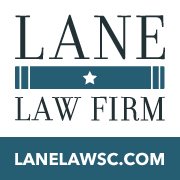 Action Required:Reasons For Seeking Name Change:___________________________________________________________________________________________________________________________________________________________________________________________________________________________________________________________________________________________Does Other Parent Consent? ______Yes _______NoList How Child’s Name Should Appear:_____________________________________________________________________________________________________________________________Is the child currently listed as an heir to an estate pending in probate court?_____(Y)____(N)CLIENT DATACLIENT DATACLIENT DATACLIENT DATACLIENT DATACLIENT DATACLIENT DATACLIENT DATACLIENT DATACLIENT DATACLIENT DATACLIENT DATACLIENT DATACLIENT DATACLIENT DATACLIENT DATACLIENT DATACLIENT DATACLIENT DATACLIENT DATACLIENT DATACLIENT DATACLIENT DATACLIENT DATACLIENT DATACLIENT DATACLIENT DATACLIENT DATACLIENT DATACLIENT DATACLIENT DATACLIENT DATACLIENT DATACLIENT DATACLIENT DATACLIENT DATACLIENT DATACLIENT DATACLIENT DATACLIENT DATACLIENT DATACLIENT DATACLIENT DATACLIENT DATACLIENT DATACLIENT DATACLIENT DATADate:Date:Date:Referred By:Referred By:Referred By:Referred By:Type of CaseType of CaseType of CaseType of CaseType of CaseType of CaseType of CaseType of CaseType of CaseModModContemptContemptContemptContemptContemptChSuppChSuppChSuppChSuppChCusChCusChCusChCusChCusChCusAlAlOtherOtherOtherClient:Client:Client:Client:Plaintiff:Plaintiff:Plaintiff:Plaintiff:Plaintiff:Plaintiff:Plaintiff:Defendant:Defendant:Defendant:Defendant:Name:Name:Name:Name:SSN:SSN:Age:Race:Race:Race:Race:Race:Marriage No:Marriage No:Marriage No:Marriage No:Marriage No:Marriage No:Marriage No:Marriage No:Address:Address:Address:Address:Address:Address:City, State, Zip:City, State, Zip:City, State, Zip:City, State, Zip:City, State, Zip:City, State, Zip:Phone:Phone:Phone:CellCellCellCellHomeHomeHomeHomeHomeWorkWorkWorkEmail:Email:Email:Employer:Employer:Employer:Employer:Employer:Employer:Employer Address/Phone:Employer Address/Phone:Employer Address/Phone:Employer Address/Phone:Employer Address/Phone:Employer Address/Phone:Employer Address/Phone:Employer Address/Phone:Employer Address/Phone:Employer Address/Phone:Employer Address/Phone:Employer Address/Phone:Employer Address/Phone:Employer Address/Phone:Employer Address/Phone:Employer Address/Phone:VERSUS (Adverse party)VERSUS (Adverse party)VERSUS (Adverse party)VERSUS (Adverse party)VERSUS (Adverse party)VERSUS (Adverse party)VERSUS (Adverse party)VERSUS (Adverse party)VERSUS (Adverse party)VERSUS (Adverse party)VERSUS (Adverse party)VERSUS (Adverse party)VERSUS (Adverse party)VERSUS (Adverse party)VERSUS (Adverse party)VERSUS (Adverse party)VERSUS (Adverse party)VERSUS (Adverse party)VERSUS (Adverse party)VERSUS (Adverse party)VERSUS (Adverse party)VERSUS (Adverse party)VERSUS (Adverse party)VERSUS (Adverse party)VERSUS (Adverse party)VERSUS (Adverse party)VERSUS (Adverse party)VERSUS (Adverse party)VERSUS (Adverse party)VERSUS (Adverse party)VERSUS (Adverse party)VERSUS (Adverse party)VERSUS (Adverse party)VERSUS (Adverse party)VERSUS (Adverse party)VERSUS (Adverse party)VERSUS (Adverse party)VERSUS (Adverse party)VERSUS (Adverse party)VERSUS (Adverse party)VERSUS (Adverse party)VERSUS (Adverse party)VERSUS (Adverse party)VERSUS (Adverse party)VERSUS (Adverse party)VERSUS (Adverse party)VERSUS (Adverse party)Case No:Case No:Case No:Case No:Case No:Jud. Dist.:Jud. Dist.:Jud. Dist.:Jud. Dist.:Jud. Dist.:CountyCountyCountyCountyCountyCountyName:Name:Name:SSN:Age:Age:Race:Race:Race:Race:Race:Marriage No:Marriage No:Marriage No:Marriage No:Marriage No:Marriage No:Marriage No:Marriage No:Address:Address:Address:Address:Address:City, State, Zip:City, State, Zip:City, State, Zip:City, State, Zip:City, State, Zip:City, State, Zip:Phone:Phone:Phone:CellCellCellCellHomeHomeHomeHomeHomeWorkWorkWorkEmployer:Employer:Employer:Employer:Employer:Employer:Employer Address/Phone:Employer Address/Phone:Employer Address/Phone:Employer Address/Phone:Employer Address/Phone:Employer Address/Phone:Employer Address/Phone:Employer Address/Phone:Employer Address/Phone:Employer Address/Phone:Employer Address/Phone:Employer Address/Phone:Employer Address/Phone:Employer Address/Phone:Employer Address/Phone:Employer Address/Phone:Wage/SalaryWage/SalaryWage/SalaryWage/SalaryWage/SalaryWage/SalaryWage/SalaryOther Compensation:Other Compensation:Other Compensation:Other Compensation:Other Compensation:Other Compensation:Other Compensation:Other Compensation:Other Compensation:Other Compensation:Other Compensation:Other Compensation:Other Compensation:Other Compensation:Children:Children:Children:Children:Children:Children:Children:Children:Children:Children:Children:Children:Children:Children:Children:Children:Children:Children:Children:Children:Children:Children:Children:Children:Children:Children:Children:Children:Children:Children:Children:Children:Children:Children:Children:Children:Children:Children:Children:Children:Children:Children:Children:Children:Children:Children:Children:Full NameFull NameFull NameFull NameFull NameFull NameFull NameFull NameFull NameFull NameFull NameFull NameFull NameFull NameFull NameFull NameFull NameFull NameFull NameLiving WithLiving WithLiving WithLiving WithLiving WithLiving WithSexSexDate of Birth/AgeDate of Birth/AgeDate of Birth/AgeDate of Birth/AgeDate of Birth/AgeDate of Birth/AgeDate of Birth/AgeDate of Birth/AgeDate of Birth/AgeDate of Birth/AgeDate of Birth/AgeBiological or Step?Biological or Step?Biological or Step?Biological or Step?Biological or Step?Biological or Step?Biological or Step?Biological or Step?Biological or Step?Jurisdiction:  Jurisdiction:  Jurisdiction:  Jurisdiction:  Jurisdiction:  Jurisdiction:  Jurisdiction:  Jurisdiction:  Jurisdiction:  Jurisdiction:  Jurisdiction:  Jurisdiction:  Jurisdiction:  Jurisdiction:  Jurisdiction:  Jurisdiction:  Jurisdiction:  Jurisdiction:  Jurisdiction:  Jurisdiction:  Jurisdiction:  Jurisdiction:  Jurisdiction:  Jurisdiction:  Jurisdiction:  Jurisdiction:  Jurisdiction:  Jurisdiction:  Jurisdiction:  Jurisdiction:  Jurisdiction:  Jurisdiction:  Jurisdiction:  Jurisdiction:  Jurisdiction:  Jurisdiction:  Jurisdiction:  Jurisdiction:  Jurisdiction:  Jurisdiction:  Jurisdiction:  Jurisdiction:  Jurisdiction:  Jurisdiction:  Jurisdiction:  Jurisdiction:  Jurisdiction:  County to File County to File County to File County to File County to File County to File County to File County to File County to File County to File  DNA TEST    NEEDED  DNA TEST    NEEDED  DNA TEST    NEEDED  DNA TEST    NEEDED  DNA TEST    NEEDED  DNA TEST    NEEDED  DNA TEST    NEEDED  DNA TEST    NEEDED  DNA TEST    NEEDED Prior Case#Prior Case#Prior Case#Prior Case#Prior Case#Prior Case#Prior Case#Prior Case#Prior Case#Prior Case#Prior Case#Address last  lived together:Address last  lived together:Address last  lived together:Address last  lived together:Address last  lived together:Address last  lived together:Address last  lived together:Address last  lived together:Address last  lived together:Address last  lived together:Address last  lived together:Address last  lived together:Address last  lived together:Address last  lived together:Address last  lived together:Address last  lived together:Address last  lived together:Birth Certificate NameBirth Certificate NameBirth Certificate NameBirth Certificate NameBirth Certificate NameBirth Certificate NameBirth Certificate NameBirth Certificate NameBirth Certificate NameBirth Certificate NameBirth Certificate NameBirth Certificate NameBirth Certificate NamePleadings:Pleadings:WaiverIssue ProcessIssue ProcessIssue ProcessIssue ProcessIssue ProcessIssue ProcessOtherOtherOtherOpposing CounselOpposing CounselOpposing CounselOther Action Required:Other Action Required:Other Action Required:Other Action Required:Other Action Required:Other Action Required:Other Action Required:(name change)(name change)(name change)(name change)(name change)(name change)(name change)(name change)(name change)(name change)Custody Specification:Custody Specification:Custody Specification:Custody Specification:Custody Specification:Custody Specification:(any issues list here)(any issues list here)(any issues list here)(any issues list here)(any issues list here)(any issues list here)(any issues list here)(any issues list here)(any issues list here)(any issues list here)(any issues list here)Child Support Specifications:Child Support Specifications:Child Support Specifications:Child Support Specifications:Child Support Specifications:Child Support Specifications:Child Support Specifications:Child Support Specifications:Child Support Specifications:Child Support Specifications:Child Support Specifications:(Is child support ordered)(Is child support ordered)(Is child support ordered)(Is child support ordered)(Is child support ordered)(Is child support ordered)Health Care:Health Care:Health Care:Health Care:Health Care:(any changes list here)(any changes list here)(any changes list here)(any changes list here)(any changes list here)(any changes list here)(any changes list here)(any changes list here)(any changes list here)(any changes list here)(any changes list here)(any changes list here)(any changes list here)(any changes list here)(any changes list here)(any changes list here)(any changes list here)LIST POTENTIAL WITNESSES FOR CASELIST POTENTIAL WITNESSES FOR CASELIST POTENTIAL WITNESSES FOR CASELIST POTENTIAL WITNESSES FOR CASELIST POTENTIAL WITNESSES FOR CASELIST POTENTIAL WITNESSES FOR CASELIST POTENTIAL WITNESSES FOR CASELIST POTENTIAL WITNESSES FOR CASELIST POTENTIAL WITNESSES FOR CASELIST POTENTIAL WITNESSES FOR CASELIST POTENTIAL WITNESSES FOR CASELIST POTENTIAL WITNESSES FOR CASELIST POTENTIAL WITNESSES FOR CASELIST POTENTIAL WITNESSES FOR CASELIST POTENTIAL WITNESSES FOR CASELIST POTENTIAL WITNESSES FOR CASELIST POTENTIAL WITNESSES FOR CASENameNameNameNameHow long knownHow long knownHow long knownHow long knownHow long knownHow long knownHow long knownHow long knownRelationshipRelationshipRelationshipRelationshipLocation